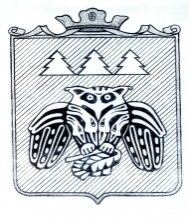 «Сыктывдiн» муниципальнöй районлöн муниципальнöй юкöнса СöветСовет муниципального образования муниципального района «Сыктывдинский»168220, Республика Коми, Сыктывдинский район, с.Выльгорт КЫВКÖРТÖДРЕШЕНИЕО внесении изменений в решение Совета муниципального образования муниципального района «Сыктывдинский» от 24 июня 2016 года № 8/6-3 «Об утверждении Правил землепользования и застройки муниципального образования сельского поселения «Лэзым» Сыктывдинского района Республики Коми» Принято Советом муниципального образования                               от 26 мая 2017 годамуниципального района «Сыктывдинский»                                       № 19/5-11Руководствуясь статьями 8, 20, 26, 33 Градостроительного кодекса Российской Федерации, предписанием министерства строительства, тарифов, жилищно-коммунального и дорожного хозяйства Республики Коми от 02.03.2017 г. № 2/17 «Об устранении нарушений законодательства о градостроительной деятельности», Уставом муниципального образования муниципального района «Сыктывдинский», постановлением администрации муниципального образования муниципального района «Сыктывдинский» от 25 апреля 2016 года № 4/532 «О создании комиссии по подготовке проекта правил землепользования и застройки на территории МО МР «Сыктывдинский»,Совет муниципального образования муниципального района «Сыктывдинский» решил:Одобрить проект решения Совета муниципального образования муниципального района «Сыктывдинский» «О внесении изменений в решение Совета муниципального образования муниципального района «Сыктывдинский» от 24 июня 2016 года № 8/6-3 «Об утверждении  Правил землепользования и застройки муниципального образования сельского поселения «Лэзым» Сыктывдинского района Республики Коми» согласно приложению 1.Утвердить порядок проведения публичных слушаний по проекту решения Совета муниципального образования муниципального района «Сыктывдинский» «О внесении изменений в приложение к решению Совета муниципального образования муниципального района «Сыктывдинский» от 24 июня 2016 года № 8/6-3 «Об утверждении  Правил землепользования и застройки муниципального образования сельского поселения «Лэзым» Сыктывдинского района Республики Коми», также их участия в его обсуждении согласно приложению 2.Датой обсуждения предложений и (или) замечаний поступивших по проекту решения Совета муниципального образования муниципального района «Сыктывдинский» ««О внесении изменений в приложение к решению Совета муниципального образования муниципального района «Сыктывдинский» от 24 июня 2016 года № 8/6-3 «Об утверждении  Правил землепользования и застройки муниципального образования сельского поселения «Лэзым» Сыктывдинского района Республики Коми» назначить 27 июля 2017 года в 10 часов 00 минут в администрации сельского поселения «Лэзым»  по адресу: с. Лэзым ул. Центральная, 99, в соответствии с порядком учета предложений граждан согласно приложению 3.Контроль за исполнением настоящего решения возложить на постоянную комиссию по развитию местного самоуправления Совета МО МР «Сыктывдинский» и заместителя руководителя администрации муниципального района Попова О. В.Настоящее решение вступает в силу со дня его официального опубликования.Глава муниципального района - председатель Совета муниципального района 		                                С. С. Савинова26 мая 2017 г.Приложение 1 к решению Совета МО МР «Сыктывдинский» от 26 мая 2017 г. № 19/5-11ПРОЕКТРЕШЕНИЕО внесении изменений в решение Совета муниципального образования муниципального района «Сыктывдинский» от 24 июня 2016 года № 8/6-3 «Об утверждении Правил землепользования и застройки муниципального образования сельского поселения «Лэзым» Сыктывдинского района Республики Коми Принято Советом муниципального образования                                      от __________2017г.муниципального района «Сыктывдинский»                                               №_______________В соответствии со статьями 8, 20, 26 Градостроительного кодекса Российской Федерации и Уставом муниципального образования муниципального района «Сыктывдинский», Совет муниципального образования муниципального района «Сыктывдинский» решил:Внести в решение Совета муниципального образования муниципального районы «Сыктывдинский» от 24 июня 2016 года № 8/6-3 «Об утверждении Правил землепользования и застройки муниципального образования сельского поселения «Лэзым» Сыктывдинского района Республики Коми» следующие изменения:- в главу 2 добавить статьи 16.1., 16.2.«Статья 16.1. Общие положения о планировке территории.Планировка территории осуществляется посредством подготовки документации по планировке территории:1)  проектов планировки территории как отдельных документов;2) проектов планировки территории с проектами межевания территории в их составе и с градостроительными планами земельных участков в составе проектов межевания;3)  проектов межевания территории как отдельных документов;4)  проектов межевания территории с градостроительными планами земельных участков в их составе;5)  градостроительных планов земельных участков как отдельных документов.Разработка документации по планировке территории осуществляется с учётом характеристик планируемого развития конкретной территории, а также следующих особенностей.Проекты планировки разрабатываются в случаях, когда необходимо установить (изменить), в том числе посредством установления красных линий:1) границы элементов планировочной структуры территории (микрорайонов, кварталов);2) границы земельных участков линейных объектов;3)  границы зон планируемого размещения объектов капитального строительства местного значения сельского поселения «Лэзым»;4)  другие границы.3. Проекты межевания разрабатываются в пределах красных линий элементов планировочной структуры территории, не разделённой на земельные участки, или разделение которой на земельные участки не завершено, или требуется изменение ранее установленных границ земельных участков, в целях определения:1) границ земельных участков, которые не являются земельными участками общего пользования;2) линии застройки – линии отступа от красной линии для определения места допустимого размещения зданий, строений, сооружений;3) границ земельных участков, предназначенных для размещения объектов капитального строительства местного значения сельского поселения «Лэзым»;4)   других границ.Градостроительные планы земельных участков подготавливаются по заявкам заинтересованных лиц, а также по инициативе органов местного самоуправления сельского поселения «Лэзым, при подготовке проектной документации, выдаче разрешения на строительство.4. Посредством документации по планировке территории определяются:1)  характеристики и параметры планируемого развития, строительного освоения и реконструкции территорий, включая характеристики и параметры развития систем социального обслуживания, инженерного оборудования, необходимых для обеспечения застройки;2)  красные линии;3)  границы земельных участков, которые планируется изъять, в том числе путём выкупа, для муниципальных нужд сельского поселения «Лэзым», либо зарезервировать с последующим изъятием, а также границы земельных участков, определяемых для муниципальных нужд сельского поселения «Лэзым» без резервирования и изъятия, расположенных в составе земель, находящихся в муниципальной собственности;4)  границы земельных участков, которые планируется предоставить физическим или юридическим лицам;5)  границы земельных участков на территориях существующей застройки, не разделённых на земельные участки;6) другие границы.Статья 16.2. Подготовка документации по планировке территории органами местного самоуправления сельского поселения.Подготовка документации по планировке территории осуществляется администрацией самостоятельно, либо на основании муниципального контракта, заключённого по итогам размещения заказа в соответствии с законодательством Российской Федерации о размещении заказов на поставки товаров, выполнение работ, оказание услуг для государственных и муниципальных нужд, за исключением случаев комплексного освоения земельного участка в целях жилищного строительства либо развития застроенной территории. Подготовка документации по планировке территории, в том числе предусматривающей размещение объектов местного значения сельского поселения «Лэзым», может осуществляться физическими или юридическими лицами за счёт их средств.Документация по планировке территории утверждается главой сельского поселения «Лэзым».Основанием для разработки документации по планировке является постановление о подготовке данной документации, принимаемое администрацией. Данное постановление о подготовке документации по планировке принимается по инициативе органов местного самоуправления либо на основании предложений физических или юридических лиц. В случае принятия решения о подготовке документации по планировке на основании предложений физических или юридических лиц подготовка документации по планировке осуществляется данными физическими или юридическими лицами за счёт их средств.В приложении к постановлению администрации о подготовке документации по планировке территории должны содержаться следующие сведения:1) местонахождение земельного участка или совокупности земельных участков (квартал, микрорайон и т.п.), применительно к которым осуществляется планировка территории;2)  цель планировки территории;3) содержание работ по планировке территории;4) сроки проведения работ по планировке территории;5) вид разрабатываемой документации по планировке территории;6) иные сведения.Постановление о подготовке документации по планировке территории подлежит опубликованию в порядке, установленном для официального опубликования муниципальных правовых актов, иной официальной информации, в течение трёх дней со дня принятия такого решения и размещается на официальном сайте сельского поселения «Лэзым» в информационно-телекоммуникационной сети «Интернет».Со дня опубликования постановления о подготовке документации по планировке территории физические или юридические лица вправе представить в администрацию свои предложения о порядке, сроках подготовки и содержании этих документов.Администрация осуществляет проверку документации по планировке территории, подготовленной администрацией самостоятельно, либо на основании муниципального контракта, либо за счёт средств физических или юридических лиц, на соответствие требованиям, установленным частью 1 настоящей статьи. Такая проверка осуществляется в виде составления заключения о соответствии подготовленной документации требованиям, установленным частью 1 настоящей статьи.Проверка осуществляется в течение 30 дней с момента получения администрацией подготовленной документации по планировке территории. По результатам проверки администрация принимает решение о направлении документации по планировке территории главе МО МР «Сыктывдинский» для назначения публичных слушаний или решение об отклонении данной документации и направлении её на доработку. В данном решении указываются обоснованные причины отклонения, а также сроки доработки документации по планировке территории.Публичные слушания проводятся в соответствии с Положением о публичных слушаниях, утверждённым Советом МО МР «Сыктывдинский».Не позднее 15-ти дней после проведения публичных слушаний Глава МО МР «Сыктывдинский», с учётом протокола и заключения о результатах публичных слушаний, принимает решение об утверждении документации по планировке территории или об её отклонении и направлении на доработку с учётом указанных протокола и заключения. В данном решении указываются обоснованные причины отклонения, а также сроки доработки документации по планировке территории.Утверждённая документация по планировке территории в течение 
7 дней со дня утверждения подлежит опубликованию в порядке, установленном частью 6 настоящей статьи.В случае, если физическое или юридическое лицо обращается в администрацию МО МР «Сыктывдинский» с заявлением о выдаче ему градостроительного плана земельного участка, проведение процедур, предусмотренных частями 1-13 настоящей статьи, не требуется. Администрация в течение 20 рабочих дней, исчисляемых со дня регистрации заявления о предоставлении муниципальной услуги осуществляет подготовку градостроительного плана земельного участка и утверждает его. Администрация предоставляет заявителю градостроительный план земельного участка без взимания платы.Внесение изменений в документацию по планировке территории (проекты планировки территории и проекты межевания территории) производится посредством подготовки и утверждения новых проектов планировки и межевания.На основании документации по планировке территории, утверждённой главой сельского поселения, могут быть внесены изменения в правила застройки в части уточнения установленных градостроительными регламентами предельных параметров разрешённого строительства и реконструкции объектов капитального строительства.Органы государственной власти Российской Федерации, органы государственной власти Республики Коми, органы местного самоуправления, физические и юридические лица вправе оспорить в судебном порядке документацию по планировке территории.Утверждённая документация по планировке территории подлежит размещению на сайте администрации МО МР «Сыктывдинский».»2. Контроль за исполнением настоящего решения возложить на постоянную комиссию по развитию местного самоуправления Совета МО МР «Сыктывдинский» и заместителя руководителя администрации муниципального района (О.В.Попов).3. Настоящее решение вступает в силу со дня его официального опубликования.Глава муниципального района - председатель Совета муниципального района 		                   С. С. Савинова______________ годаПриложение 2 к решению Совета МО МР «Сыктывдинский» от 26 мая 2017 г.  № 19/5-11Порядок проведения публичных слушаний по проекту решения Совета муниципального образования муниципального района «Сыктывдинский» «О внесении изменений в приложение к решению Совета муниципального образования муниципального района «Сыктывдинский» от 24 июня 2016 года № 8/6-3 «Об утверждении Правил землепользования и застройки муниципального образования сельского поселения «Лэзым» Сыктывдинского района Республики Коми», а также их участия в его обсужденииМоментом начала публичных слушаний является опубликование 27 мая 2017 года на официальном сайте администрации района http://www.syktyvdin.ru/ решения о проведении публичных слушаний по проекту решения Совета муниципального образования муниципального района «Сыктывдинский» «О внесении изменений в приложение к решению Совета муниципального образования муниципального района «Сыктывдинский» от 24 июня 2016 года № 8/6-3 «Об утверждении Правил землепользования и застройки муниципального образования сельского поселения «Лэзым»  Сыктывдинского района Республики Коми» (далее – Проект решения).Граждане Российской Федерации имеют право: с момента опубликования Проекта решения до 27 июля 2017 года в письменной форме вносить в Совет муниципального района «Сыктывдинский» (по адресу: с. Выльгорт, ул. Д. Каликовой, д. 62) или в электронной форме по адресу: http://www.syktyvdin.ru/ свои предложения и (или) замечания по проекту Решения; участвовать в обсуждениях внесенных предложений, назначенных на 27 июля 2017 года;При внесении предложений по проекту решения граждане Российской Федерации должны указать фамилию, имя, отчество и место проживания и регистрации.Предложения по проекту решения учитываются комиссией по подготовке проекта правил землепользования и застройки в журнале учета предложений по проекту решения, который должен, прошит и пронумерован.После завершения публичных слушаний по проекту решения комиссия с учетом результатов таких публичных слушаний обеспечивает внесение изменений в проект правил землепользования и застройки и представляет указанный проект главе муниципального района – председателю Совета муниципального района. Результаты публичных слушаний оформляются в виде протокола и заключения о результатах публичных слушаний.